               Załącznik nr 5 do SWIZ	Nr sprawy:  GPI.7011.5.2017	F O R M U L A R Z   C E N O W YABCDEFGLp.Nazwa materiałuJedn. miaryIlośćWartość nettoVatWartość bruttoDrzwi aluminiowe dwuskrzydłowe o wymiarach 1300(900+400 )x Ślusarka aluminiowa system MB-70(profil ciepły) kolor biały, szyba 2 komorowa z „ciepłą ramka”, szyba klasy P4, wyposażone w zamek patentowy, klamkę i samozamykacz.  kolor antracyt Prawe. Wg. poniższego rysunku:Szt1Drzwi aluminiowe jednoskrzydłowe o wymiarach 1000 x Ślusarka aluminiowa system MB-70(profil ciepły) kolor biały, szyba 2 komorowa z „ciepłą ramka”, szyba klasy P4, wyposażone w zamek patentowy, klamkę i samozamykacz. kolor antracyt Lewe. Według poniższego rysunkuszt1Drzwi antywłamaniowe o wymiarach 800 x 2050mm.Drzwi stalowe systemowe zewnętrzne, kolor popiel, przylgowe, pokrycie z blachy stalowej powlekanej  gr. min. , wypełnione polistyrenem, wyposażone w klamkę i zamek patentowy klasy 4, bolce antywyważeniowe, uszczelki, ościeżnica stalowa, próg. kolor antracyt Lewe. Według poniższego rysunku.Szt.1Drzwi stalowe o wymiarach 800 x  Drzwi stalowe wejściowe wewnętrzlokalowe, pełne antywłamaniowe klasy C. Drzwi przylgowe, głęboko tłoczone o grubości 50-70mm. wypełnione pianka poliuretanową. Blacha stalowa ocynkowana pokryta laminatem drewnopodobnym. Wyposażone w próg ze stali nierdzewnej, klamka klasy 3,  zamek patentowy antyrozwierceniowy, ościeżnica stalowa gr. blachy min. 1,5mm pokryta laminatem jak skrzydło, klasa odporności pożarowej EI30. kolor złoty dąb Prawe. Według poniższego rysunku.Szt.1Drzwi wejściowe wewnętrzne o wymiarach  x 2050mm. Drzwi stalowe wejściowe wewnątrzlokalowe pełne. Drzwi płytko tłoczone o grubości 50-, wypełnione płytą spienionego polistyrenu oraz wyposażone w system podwójnych uszczelek. Blacha stalowa ocynkowana pokryta laminatem drewnopodobnym. Wyposażone w próg ze stali nierdzewnej, wizjer,  klamka, zamek patentowy. Ościeżnica stalowa gr. blachy min.  pokryta laminatem jak skrzydło.  kolor złoty dąb 2 x Lewe, 5 x praweszt7Drzwi wejściowe wewnętrzne o wymiarach 900 x Drzwi stalowe wejściowe wewnątrzlokalowe pełne. Drzwi płytko tłoczone o grubości 50-70mm, wypełnione płytą spienionego polistyrenu oraz wyposażone w system podwójnych uszczelek. Blacha stalowa ocynkowana pokryta laminatem drewnopodobnym. Wyposażone w klamka, zamek patentowy. Ościeżnica stalowa gr. blachy min.  pokryta laminatem jak skrzydło, bezprogowe  kolor złoty dąb Lewe według poniższego rysunku.Szt1Skrzydła drzwiowe płytowe wewnętrzne drewnopodobne  o wymiarach 800 x Stolarka drewniana typowa okleinowa pełna wypełniona płytą wiórową otworowaną, w dolnej części otwory o przekroju min. , zamek z blokada łazienkową, ościeżnica stalowa  kolor złoty dąb- 5 lewych, 2 praweszt.7Skrzydła drzwiowe płytowe wewnętrzne drewnopodobne  o wymiarach 800 x Stolarka drewniana typowa okleinowa pełna wypełniona płytą wiórową otworowaną ościeżnica drewniana  kolor złoty dąb 4 prawe, 4 leweSzt8Kratki wentylacyjne blaszane 14x14cm z żaluzją szt14Kratki wentylacyjne blaszane 20x15cm Szt.1Krawężniki betonowe drogowe 15x30x  kolor szarego M219Obrzeża betonowe 30x8x  kolor szaregoM128Pianka poliuretanowa, opakowanie ciśnieniowe 750 ml szt27Podokienniki z PCV kolor marmurkowy na okna   grubość parapetu , wysokość frontu - Szt.36Kostka  brukowa 3 - elementowa gładka starobruk grafitowa o wymiarach 9x12;12x12;10x12 i grubości m290Kostka  brukowa 3 - elementowa gładka starobruk żółta o wymiarach 9x12;12x12;10;12 i grubości 6cmm260Kostka  brukowa 3 - elementowa gładka starobruk grafitowa o wymiarach 9x12;12x12;10;12 i grubości m2402Kostka  brukowa 3 - elementowa gładka starobruk żółta o wymiarach 9x12;12x12;10;12 i grubości m2268Preparat Gruntujący opakowanie 20 kg.Szt.10Gładź szpachlowa gipsowa opakowanie 20 kg.Szt.80Tynk maszynowy Gipsowy o uziarnieniu 1,2 mm opakowanie 30 kg.Szt.40Samoprzylepna Taśma z włókna szklanego o szerokości 15 cm i długości 20 mb. Szt.30Narożnik aluminiowy o wymiarach 0,40x30x30 mm i długości 2,5 mbSzt.243Trójnik  OC  redukcyjny 1¼” ; 1”; 1”Szt.14Gładź szpachlowa super finisch białakg.Zaślepka OC 1¼Szt.4Nypel  OC 1¼Szt.14Zawór kulowy calowy ze śrubunkiem z motylkiem czerwonym. Według przedstawionego rysunku: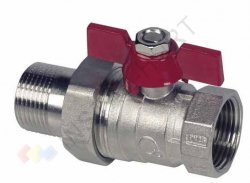 Szt.7Zawór kulowy calowy ze śrubunkiem z motylkiem niebieskim. Według przedstawionego rysunku:Szt.7złączkaZawór mieszający 3 drogowy 1¼Cala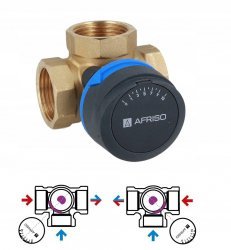 Szt.1Złączka zaciskowa prosta PEX 32 mm x 1″ z  Gwintem zewnętrznym – Max ciśnienie max. 10 bar , Max. temp. Pracy95ºC system pod szczęki zaciskowe typu ,,U’’Wg. Przedstawionego rysunku: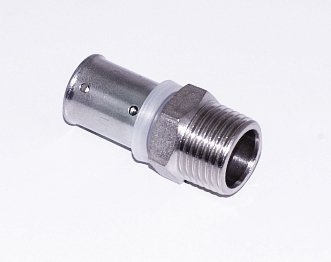 Szt.30Rura miedziana CU o średnicy 35 mm grubość ścianki 1,5 mm i długości 2,5 mb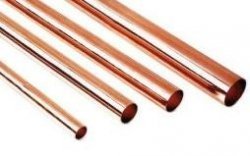 Szt.10Zawór bezpieczeństwa o średnicy dn 25 mm , 4,0 baraSzt.1Pompa obiegowa dn. 32, 3 – stopniowaSzt.1Kolano miedziane fi 35 mm dwukielichowe.  Według przedstawionego rysunku: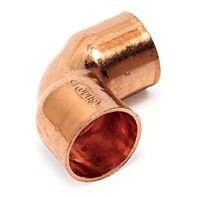 Szt.20Kolano miedziane o średnicy 35 mm jednokielichowe.  Według przedstawionego rysunku: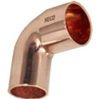 Szt.20Mufa miedziana o średnicy 35 mm. Według przedstawionego rysunku: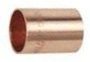 Szt.30Trójnik miedziany o średnicy 35 mm.  Według przedstawionego rysunku: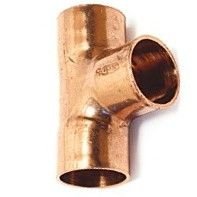 Szt.10Złączka miedziana o średnicy 35 mm z gwintem zewnętrznym GZ  1¼ Cala do lutowania. Według przedstawionego rysunku: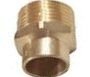 Szt.15Złączka miedziana z gwintem wewnętrznym GW o średnicy 35 mm x 1¼ Cala do lutowania twardego i miękkiego Według przedstawionego rysunku: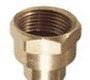 Szt.15Łuk nyplowy miedziany 45 stopni  o średnicy 35 mm do lutowania miękkiego. (jedno-kielichowy) Według przedstawionego rysunku: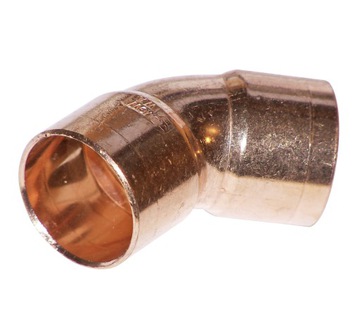 Szt.10Łuk mufowy miedziany 45 stopni  o średnicy 35 mm do lutowania miękkiego. (dwu-kielichowy).Według przedstawionego rysunku: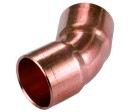 Szt.10Łuk nyplowy miedziany 90 stopni  o średnicy 35 mm do lutowania miękkiego. (jedno-kielichowy) Według przedstawionego rysunku:szt5Łuk mufowy miedziany 90 stopni  o średnicy 35 mm do lutowania. (dwu-kielichowy).Według przedstawionego rysunku:Pasta z cyną do lutowania miękkiego z pędzlem opakowanie 250 gram.Szt.10Cyna do lutowania miedzi lut miękki opakowanie 250 g.Szt.10Pompa obiegowa CO Elektroniczna  o następujących Danych technicznych:Dane techniczneSilnik: jednofazowy z „mokrym” wirnikiemNapięcie zasilania: 230 V ~ 50 HzMax ciśnienie robocze: 10 barTemperatura medium: od 2ºC do 110ºCTemperatura otoczenia: max 40ºCRodzaj ochrony: IP 42Przyłącze: GZ 6/4”Długość: 180 mmPobór prądu: 5-45WMax wydajność: 3300 L/hWysokość podnoszenia: do 6m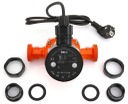 Pompa powinna posiadać następujące tryby pracy:AUTO - automatyczne dostosowanie ciśnienia i wydajności pompy do zapotrzebowania instalacji. Tryb domyślnie zalecany do pracy z klasyczną instalacją ogrzewania grzejnikowego lub podłogowego.CP1 - wysoka nastawa z charakterystyką stałego ciśnienia zalecany do pracy z instalacją ogrzewania podłogowego.CP2 - niska nastawa z charakterystyką stałego ciśnienia zalecany do pracy z instalacją ogrzewania podłogowego.PP1 - wysoka nastawa z charakterystyką zmiennego ciśnienia zalecany do pracy z instalacją c.o. jednorurową.PP2 - niska nastawa z charakterystyką zmiennego ciśnienia zalecany do pracy z instalacją c.o. jednorurową.I, II, III - tryby ręczne do ustawienia trzech prędkości obrotowych, punkt pracy będzie znajdował się odpowiednia na krzywych I, II, III.Obniżenie nocne - pompa automatycznie zmienia nastawiony tryb pracy na obniżenie nocne (minimalne zużycie energii), jeżeli czujnik temperatury wykryje obniżanie temperatury o co najmniej 0,1°C/min w czasie około 2 godzin spowoduje automatyczne przejście pompy w tryb pracy nocnej. W przypadku wzrostu temperatury o co najmniej 10°C pompa powróci do nastawionego trybu i wyłączy obniżenie nocne.Szt.1Szmatka do czyszczenia miedzi. Czyścik. Według Przedstawionego rysunku: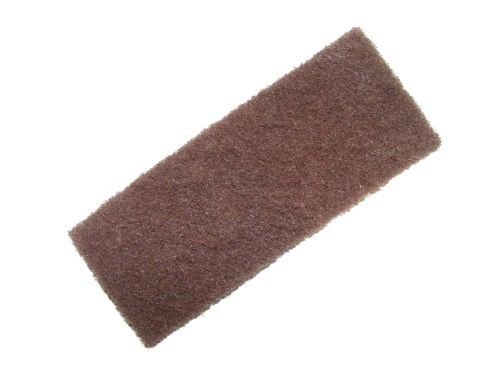 Szt.50Pakuły lniane - warkocz  Len Czesany Opakowanie 100gSzt.5Uniwersalna pasta  do uszczelniania wszelkiego rodzaju połączeń gwintowych w instalacjach gazowych, wodnych, i CO. Opakowanie 460g.Szt.5Zawór różnicowy z kulą – żeliwny 1¼” do centralnegoOgrzewania.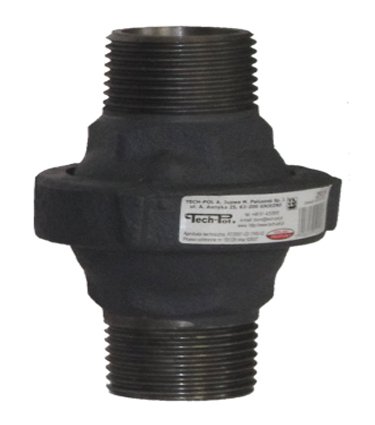 Szt.1Zawór mosiężny z filtrem siatkowym 1¼”  z gwintem wewnętrznym do centralnego Ogrzewania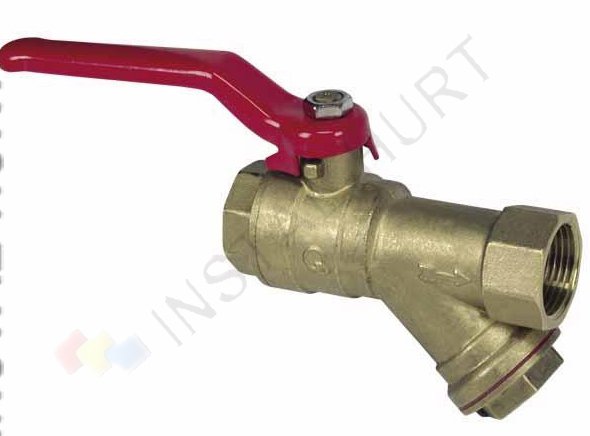 Szt.1Zawór kulowy z dławicą 1¼”  z gwintem wewnętrznym do centralnego Ogrzewania 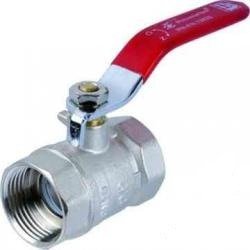 Szt.1Trójnik OC 1¼”  Według przedstawionego rysunku.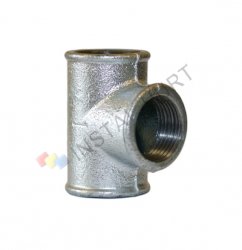 Szt.5Kolano OC 1¼”  W/Z.  Według przedstawionego rysunku.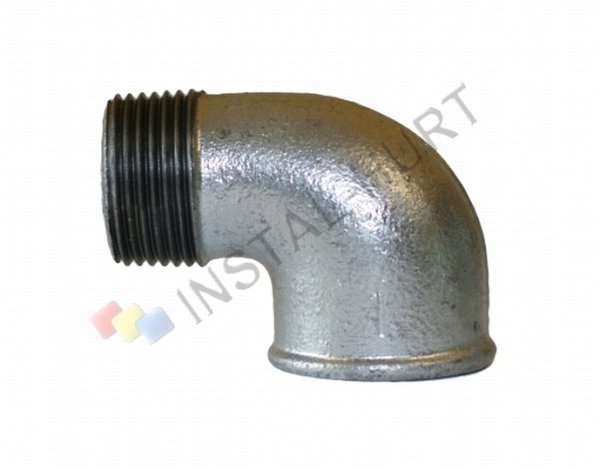 Szt.5Nypel OC 1¼”. Według przedstawionego rysunku.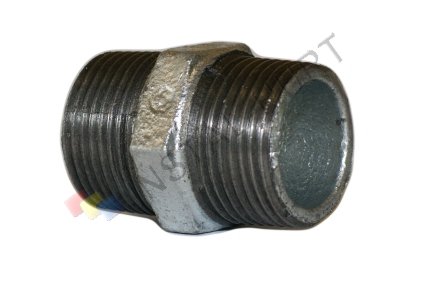 Szt.5Redukcja Ocynk   1¼” x 1”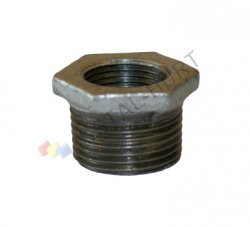 Szt.6Rura OC 1¼”mb6Zawór bezpieczeństwa 1” cal , 3 bary do centralnego ogrzewania, temp. Pracy: 0 – 110 °Szt.3Konopie pakuły len czesany opakowanie 100g.Szt.5Uniwersalna pasta do uszczelniania wszelkiego rodzaju połączeń gwintowych w instalacjach gazowych, wodnych, i CO. Opakowanie 460gSzt.5Kocioł CO o mocy 48 kW na eko-groszek , miał, pelet , ekogroszek +pelet  , ekogroszek +owies o następującym wyposażeniu i parametrach: Kocioł CO z zasobnikiem od minimum 200 kg  podstawowego paliwa „ekogroszku”. Klasa kotła wg PN-EN 303-5:2012 – emisja spalin – klasa 5, sprawność kotła – klasa 5, Sprawność kotła min. 90%Wymiary czopucha 20x20 cmPojemność wodna kotła od 155 dm3Kocioł powinien posiadać kanał dymny na górze pieca.Wymiennik ciepła powinien być konstrukcją górno – kanałową poziomą i wykonany z atestowanej stali kotłowej o grubości 6-10 mm oraz pomalowany farbą koloru RAL 3000Ślimakowy podajnik paliwa napędzany motoreduktorem z biegiem wstecznym oraz  dodatkowo zabezpieczony przed cofaniem płomienia poprzez system gaszenia z zaworem podłączony do sieci wodociągowej, grubość ścianki ślimaka minimum 4 cm , granulacja spalanego paliwa do 32 mm ,samoczyszczące się palenisko wykonane z    żeliwa , boczny Wypych spalonego paliwawentylator nadmuchowy o mocy 80 Wat, zasilanie 230V.regulator ciągu, niezbędna armatura pomiarowa (termometry oraz czujniki temp.). 8) skrzynka na popiół, narzędzia do obsługi, Sterownika przeznaczonego do sterowania pracą kotła CO który jest wyposażony w podajnik  ślimakowy. Sterownik powinien obsługiwać podajnik , dmuchawę, pompę obiegową CO, pompę CWU oraz pompę cyrkulacyjną podłogową. Powinien posiadać następujące parametry i funkcje:Automatyczny dobór ilość paliwa oraz powietrza dla uzyskania temperatury zadanej na kotle (płynna modulacja)Interwałowy - ustawiany czas podawania, czas przerwy oraz siła nadmuchukolorowy wyświetlacz LCDSteruje kotłami na paliwa stałe (miał, ekogroszek)Steruje pompami CO i CWUSteruje pracą podajnika paliwa oraz wentylatora (płynnie w zakresie 0-100%)Możliwość pracy z dowolnym uniwersalnym regulatorem pokojowymWbudowany programator czasowy (tygodniowy) dla obwodu CO oraz CWUWbudowany licznik zużycia paliwaOchrona podajnika przed przegrzaniemWbudowane zabezpieczenie temperaturowe kotła (STB)Wizualizacja działania układu na wyświetlaczu (widok parametrów - ruchome ikonki)Wykresy rejestrujące parametry spalania z ostatnich 12 godzinZapis historii pracy kotła np. brak paliwa, wpisanie hasła instalatora, awaria czujnikaNieulotna pamięć ustawieńWyposażony w Automatyczną kontrolę dawki (Automatic Dose Control) która umożliwia spalanie różnych gatunków węgla bez konieczności zmiany nastaw podawania i nadmuchu.Funkcja  sterowania przez Internet i GSM na dwa dowolne telefony które będą przesyłać następujące komunikaty: a) Awaria zasilania, Brak wody w CO, wysoka temperatura CO i CWU, Brak paliwa.Termostat pokojowy który posiada następujące parametry i funkcje:Zdalne sterowanie stanu kotłaOszczędność energii do 30%Nastawianie temperatury CO i CWU wyświetlacz LCDSteruje kotłami na paliwa stałe (miał, ekogroszek)Obsługa stref czasowychInformacje alarmowe: Awaria urządzenia, Awaria czujnika temperatury, Awaria czujnika ślimaka, Zbyt wysoka temperatura CO lub CWU, Brak paliwa.Szt.165.Rury kanalizacyjne Jednokielichowe z uszczelką do kanalizacji sanitarnej zewnętrznej wykonane z PCV – U o średnicy 160 mm o długości 3 m i sztywności obwodowej SN 8 – Lita ; szt3466.Kineta zbiorcza (PP) dla przewodów kanalizacyjnych DN 400/200/160 mmSzt.167.Kineta Przelotowa (PP) dla przewodów kanalizacyjnych DN 400/160 mmSzt.367.Rura trzonowa korugowana jednowarstwowa (PP – B) DN 400 SN 2 i  długości 2mSzt.468.Łącznik teleskopowy (Manszeta) DN 400/315 (element redukcyjny między rurą trzonową a teleskopem)Szt.469.Teleskop studzienki Ø 315 z włazem żeliwnym (klasa D400) w postaci pełnej pokrywy 40 ton Szt.470.Kolano PVC  Ø 160 / 30ºSzt.1071.Kolano PVC  Ø 160 / 15ºSzt.1072.Kolano PVC  Ø 160 / 45ºSzt.10